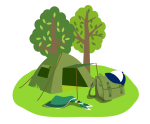 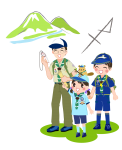 浜松地区定型外訓練令和3年度安全講習会開催案内ボーイスカウトの楽しい活動は、安全が確保されてこそ！地区の仲間と共に、普段の活動で考えられる危険についての研究と実習を通し、安全に対する意識を高めましょう。開催目的：　スカウト活動における安全の確保及び危機管理を有効に行うことができる方法を学び、知識、技術を身につける。安全で楽しい活動を通し、スカウトや保護者、社会の信頼を得る。2.  対 象 者：　隊指導者、団指導者、ビーバー隊補助者、デンリーダー、ローバースカウト3.  日　　時：　令和3年１１月１４日（日） ９：００～１６:００4.  場　　所：  太田山野営場5.  服　　装：  制服をお持ちの方は制服・制帽、お持ちでない方は活動着にネッカチーフ着用※動きやすい靴着用　　マスクをご着用のうえご参加ください。6.  持 ち 物：  リーダーハンドブック（当該部門のもの）、活動帽、筆記用具、指導者手帳（お持ちの方）、昼食、水筒、タオル、雨具、軍手、ナップサック、個人用応急セット7.  申込方法：  申込書に必要事項を記載し、団ごとにまとめて下記までe-mailまたは FAXにてお申し込みください。（極力e-mailにてお願いします。）申込先　浜松地区ﾄﾚｰﾆﾝｸﾞﾁｰﾑﾁｰﾌ　　平野　浩司（浜松第14団）　　　　　　　　e-mail：kohji.bs14@gmail.com 　FAX：(053)456-5820問合せ先電話番号：090-8237-2748　（18時以降にお願いします）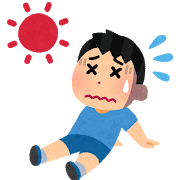 8.　申込締切：　 令和3年１０月３１日（必着）9.　定    員：  　20人（コロナ対策のため）※参加2週間前～当日、発熱等の体調不良があった場合は、参加を取りやめてください。切　　り　　取　　り　　線＜申込書＞　　　　　　第　団　申込責任者　　　　　　　連絡先電話番号 　　　　　　　　　　。氏　名年齢　性別役　務そなえよつねに保険加入状況健康状態（アレルギー等）